Math 3/3HJanuary CM Review – Cross Sections and RotationsWhat is the shape of the cross section resulting from the intersection of a cube and a vertical plane?Given a cylinder, what two-dimensional shape will result from a 90 degree, vertical slice through both bases.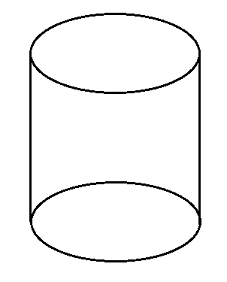 Given a square-based pyramid, what two-dimensional shape will result from a horizontal slice parallel to the base?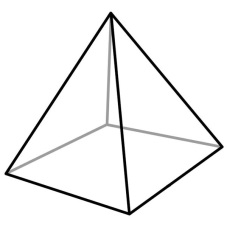 What is the cross section that results from cutting a cone with a vertical plane?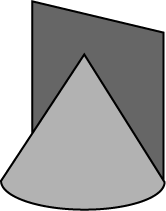 Which figure has the same vertical and horizontal cross sections?Consider the following figure.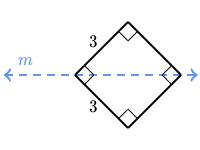 	What solid 3-dimensional figure is created by rotating the figure about line m?Consider the following figure.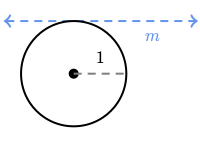 	What solid 3-dimensional figure is created by rotating the figure about line m?Consider the following figure.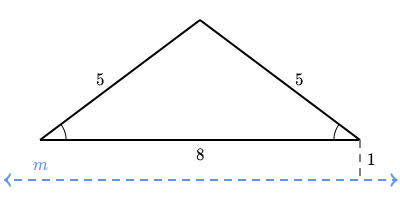 	What solid 3-dimenstional figure is created by rotating the figure about line m?Which shape was rotated to create the following figure?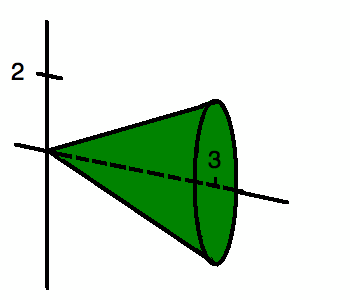 Which function would have to be rotated to create the following image?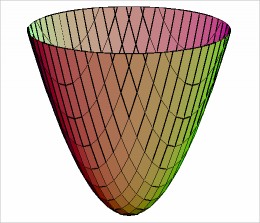 